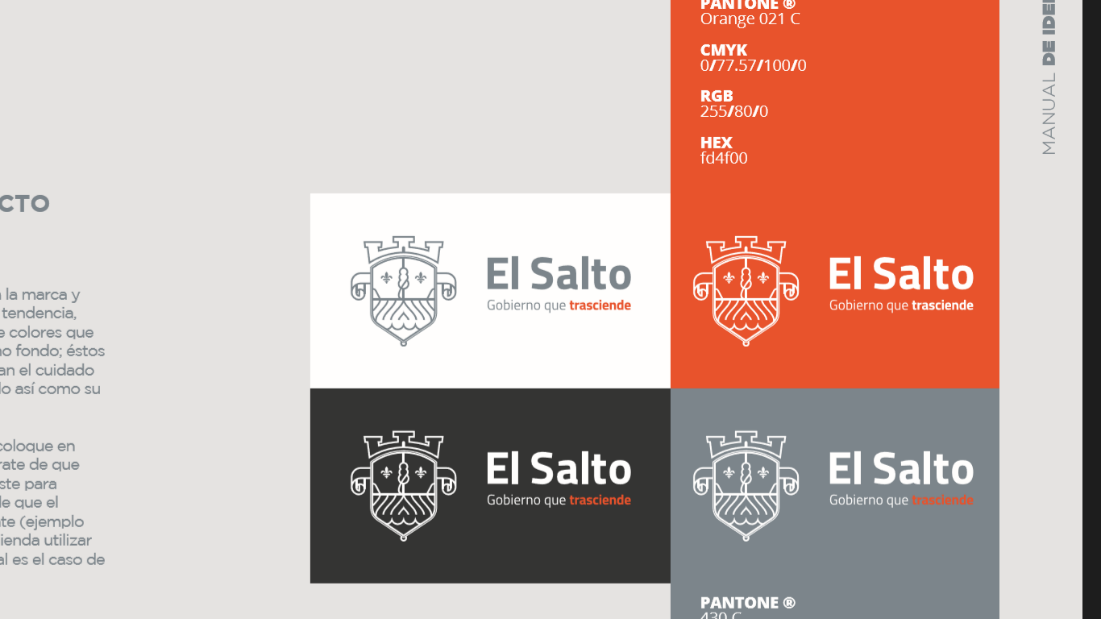 GOBIERNO MUNICIPAL EL SALTO, JALISCO 2018-2021PROGRAMA OPERATIVO ANUAL 2019-2020Nombre de la Dependencia:  Dirección de MovilidadEje de Desarrollo:  El Salto SeguroACCIÓN, PROGRAMA O PROYECTOOBJETIVOMETAINDICADORPROGRAMACIÓN POR MESPROGRAMACIÓN POR MESPROGRAMACIÓN POR MESPROGRAMACIÓN POR MESPROGRAMACIÓN POR MESPROGRAMACIÓN POR MESPROGRAMACIÓN POR MESPROGRAMACIÓN POR MESPROGRAMACIÓN POR MESPROGRAMACIÓN POR MESPROGRAMACIÓN POR MESPROGRAMACIÓN POR MESACCIÓN, PROGRAMA O PROYECTOOBJETIVOMETAINDICADOROCTNOVDICENEROFEBMARABRILMAYOJUNJULAGSSEPTBALIZAMIENTOORDENAMIENTO VIALATENCIÓN A VIALIDADES ESTRATÉGICASVIALIDADESBALIZADASSEÑALIZACIÓN DE CALLES Y AVENIDASORDENAMIENTO VIAL ATENCIÓN A VIALIDADES ESTRATÉGICASCALLES Y AVENIDAS LOGRADAS CON SEÑALIZACIÓNSEGUIR GESTIONANDO EL MODULO PERMANENTE DE LICENCIASOFRECER A LA CIUDADANÍA DE MANERA PERMANENTE LA EXPEDICIÓN DE LICENCIAS.LOGRAR LA APOERTURA DEL MODULOAVANCES DE LA GESTIÓNGESTIÓN DE CAPACITACIÓN PROGRAMAS DE CULTURA VIALPROFESIONALIZACIÓN CONTINUA DE LOSPOLICIAS VIALESLOGRAR UNA MEJOR CAPACITACIÓN DE LOS POLICÍAS VIALES MUNICIPALESNÚMERO DE POLICIAS VIALES CAPACITADOSCAPACITACIÓN EN EL TEMA DE CULTURA VIAL PROMOVER LA EDUCACIÓN VIALATENDER UN PORCENTAJE DE ESCUELAS DEL MUNICIPIOESCUELAS ATENDIDAS Y NUMERO DE BENEFICIADOSOPERATIVOS VIALESESPECIFICOSREGULAR LAS OPERACIONES VIALES Y EL TRAFICO EN EL MUNICIPIOOFRECER SEGURIDAD EN CALLES Y AVENIDAS DEL MUNICIPIOOPERATIVOS REALIZADOSCONCRETAR EL PROGRAMA STIRINSTALAR DE MANERA SATISFACTORIA EL PROGRAMA DE SISTEMA DE TRANSPORTE INDIVIDUAL EL RED (MI BICI Y SCOTTER Y ETC)VALORAR LA PRUEBA PILOTO CON SEGURIDAD Y CERTEZA JURÍDICA DE MANERA SATISFACTORIAAVANCES DE LA GESTIÓN SISTEMA DE TRASPORTE INDEPENDIENTE EN RED OFRECER SEGURIDAD EN LOS CRUCES DE CALLES DEL MUNICIPIO PODER CUBRIR LOS CRUCES DE CALLES ESTRATEGICASAVANCE DE ACUERDO AL PROGRAMAORDENAMIENTO VIAL EN LIBRAMIENTO A JUANACATLAN ELIMINAR LOS ACCIDENTES Y RIESGOS DE LA ZONABENEFICIAS A SUS HABITANTES CONCLUSIÓN DEL PROGRAMAINSTALACIÓN DE REDUCTORES DE VELOCIDAD EN EL MUNICIPIO, DE ACUERDO CRITERIO DE INSTALACIÓNREDUCIR RIESGOS Y ACCIDENTES EN VIALIDADES DEL MUNICIPIOCUMPLIR CON LAS SOLICITUDADES DE INSTALACIÓN EN LAS VIALIDADES QUE SE REQUIERACALLES CON REDUCTORES LOGRADASCONTINÚAN CON LA GESTIÓN DE SEÑALAMIENTO Y NOMENCLATURA EN EL MUNICIPIODAR ORDENAMIENTO E IDENTIDAD A LAS CALLES DEL MUNICIPIOLOGRAR QUE SE PUEDA INSTALAR SEÑALETICA Y NOMBRES EN LAS CALLESAVANCES DE LA GESTIÓNGESTIÓN DE INSTALACIÓN DE PUENTES PEATONALES.BENEFICIAS A LA CIUDADANÍA DE DIFERENTES PUNTOS DEL MUNICIPIOOFRECER SEGURIDAD A LOS PEATONES CON CRUCE VIAL DE ALTO RIESGOINSTALACIÓN DE PUENTES LOGRADOSGESTIÓN DE INSTALACIÓN DE SEMÁFOROSINSTALAR NUEVOS SEMÁFOROS EN DIFERENTES CRUCEROS DE ACUERDO A CRITERIOSDISMINUIR LOS RIESGOS EN DIFERENTES CRUCESSEMAFOROS INSTALADOSATENCIÓN A SERVICIOS DE EMERGENCIACUBRIR DE MANERA GRADUAL LAS DIFERENTES AREAS DEL MUNICIPIOCOMUNIDADES O AREAS DEL MUNICIPIOSERVICIOS ATENDIDOS